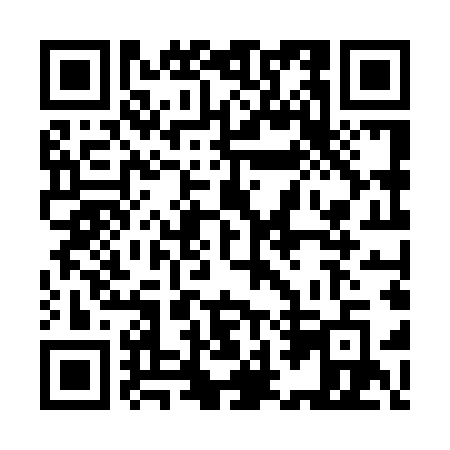 Prayer times for Six Mile Corner, Ontario, CanadaMon 1 Jul 2024 - Wed 31 Jul 2024High Latitude Method: Angle Based RulePrayer Calculation Method: Islamic Society of North AmericaAsar Calculation Method: HanafiPrayer times provided by https://www.salahtimes.comDateDayFajrSunriseDhuhrAsrMaghribIsha1Mon3:115:071:156:479:2211:182Tue3:125:081:156:479:2211:183Wed3:125:091:156:479:2111:184Thu3:125:101:156:479:2111:185Fri3:135:101:166:469:2011:186Sat3:135:111:166:469:2011:187Sun3:145:121:166:469:1911:188Mon3:145:131:166:469:1911:179Tue3:155:141:166:459:1811:1710Wed3:165:151:166:459:1711:1711Thu3:165:161:166:459:1711:1612Fri3:175:171:176:449:1611:1613Sat3:175:181:176:449:1511:1614Sun3:185:191:176:449:1411:1515Mon3:185:201:176:439:1311:1516Tue3:195:211:176:439:1211:1417Wed3:205:221:176:429:1111:1418Thu3:205:241:176:429:1011:1319Fri3:215:251:176:419:0911:1320Sat3:225:261:176:409:0811:1221Sun3:225:271:176:409:0711:1222Mon3:235:291:176:399:0511:1123Tue3:235:301:176:389:0411:1124Wed3:255:311:176:389:0311:0925Thu3:275:321:176:379:0211:0626Fri3:305:341:176:369:0011:0427Sat3:325:351:176:358:5911:0128Sun3:355:361:176:358:5810:5929Mon3:375:381:176:348:5610:5630Tue3:395:391:176:338:5510:5431Wed3:425:411:176:328:5310:51